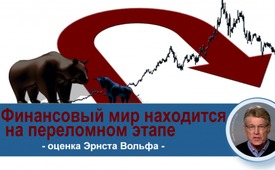 Финансовый мир находится на переломном этапе - оценка Эрнста Вольфа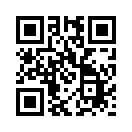 Для немецкого индекса акций DAX 2018 год был самым убыточным годом после финансового кризиса 2008 года. Декабрь 2018 года войдёт в историю как самый худший декабрь со времен фондовых бирж. Посмотрите в этой передаче, как Эрнст Вольф оценивает текущую финансовую ситуацию и почему в его глазах "игра" скоро закончится...Для немецкого индекса акций DAX 2018 год был самым убыточным годом после финансового кризиса 2008 года. С октября 2018 года цены на акции также падают во всем мире. Декабрь 2018 года был предварительным кульминационным моментом и войдет в историю как худший декабрь со времен существования фондовых бирж.
В связи с этим возникает вопрос: что происходит с фондовыми биржами? И еще: может с мировой экономикой дела обстоят не так уж хорошо?
По словам финансового эксперта Эрнста Вольфа, конец 2018 года станет переломным в финансовом мире. До сих пор центральные банки в течение почти десяти лет искусственно поддерживали мировую финансовую систему, производя триллионы долларов из ничего и раздавая их по низким процентным ставкам. Низкие процентные ставки привели к тому, что всё больше инвесторов выходило на фондовые рынки с заёмными средствами. В результате цены на акции выросли намного выше их внутренней стоимости и создали самый большой, так называемый, спекулятивный пузырь всех времен. Финансовые рынки жили на эти деньги и требовали всё больше и больше. По этой причине они сейчас чрезвычайно уязвимы для любых изменений в денежно-кредитной политике центрального банка. Обвал фондовых рынков в конце 2018 года является следствием изменения денежной политики центральных банков. Вместо того, чтобы продолжать закачивать деньги в финансовую систему и предоставлять кредиты по самым низким процентным ставкам, они начали ужесточать свою свободную денежно-кредитную политику. Так, например, под предводительством Федерального резерва США постепенно повышаются процентные ставки. Даже деньги, которые до сих пор поступали в финансовую систему, сейчас изымаются.
Одновременно с этой рискованной терапией со стороны центральных банков, финансовые рынки в настоящее время потрясены целым рядом кризисов, таких как организованная США торговая война. 
Послушайте оценку Эрнста Вольфа об этой особой ситуации на финансовых рынках: «Трудно представить себе более неблагоприятное стечение возможных триггеров для коллапса системы».

Если центральные банки будут продолжать повышать процентные ставки и дальше сокращать денежную массу, Эрнст Вольф видит следующие три этапа развития финансовых рынков:

1. Через отвод денег будет меньше спекуляций. Инвесторы с заёмными деньгами покидают рынок, а консервативные инвесторы продают свои акции. Курс акций падает.

2. Вследствие этого высокий уровень задолженности многих участников рынка становится всё более очевидным. Растёт недоверие, кредиты выдаются всё нерешительней. При этом компании вынуждены, в свою очередь, продавать всё больше и больше ценных бумаг для обслуживания своих долгов. Курсы акций продолжают падать.

3. Из-за продолжающегося снижения курса акций первые кредиторы требуют с должников вернуть им деньги. Доходит до первых неплатежей – т.е. компании разоряются. В результате всё больше кредиторов также будут беспокоиться и требовать свои долги, пока не придёт в движение неудержимая нисходящая спираль.
Этот процесс напоминает лавину, которая начинается медленно, затем набирает скорость и, наконец, уносит с собой всё.
Послушайте снова финансового эксперта Эрнста Вольфа: «До сих пор мы находимся ещё на первом этапе этого процесса. Но это не значит, что всё не рухнет уже вскоре, так как никто не может предсказать, с какой скоростью всё начнёт развиваться. Но уже сейчас ясно одно: [...] сообщение мирового финансового сектора на рубеже 2018/19 года однозначное: казино закрывает свои двери, игра окончена».от Hannes G. (hag.)Источники:https://de.sputniknews.com/wirtschaft/20181230323453309-deutscher-aktienindex-dax/
www.mmnews.de/wirtschaft/107351-boersen-jahresendcrash-was-ist-da-los
www.wallstreet-online.de/nachricht/11074977-globales-finanzcasino-botschaft-jahresende-lautet-game-over/all
www.derstandard.de/story/2000064390920/us-notenbank-will-50-mrd-anleihen
www.cashkurs.com/wirtschaftsfacts/beitrag/hier-der-grund-warum-die-aktienmaerkte-sinken/
www.konjunktion.info/2018/07/finanzsystem-zentralbanken-nutzen-den-handelskrieg-um-ihren-direkten-einfluss-auf-die-aktienmaerkte-zu-verschleiern/Может быть вас тоже интересует:---Kla.TV – Другие новости ... свободные – независимые – без цензуры ...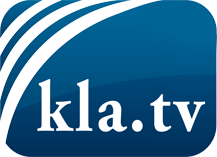 О чем СМИ не должны молчать ...Мало слышанное от народа, для народа...регулярные новости на www.kla.tv/ruОставайтесь с нами!Бесплатную рассылку новостей по электронной почте
Вы можете получить по ссылке www.kla.tv/abo-ruИнструкция по безопасности:Несогласные голоса, к сожалению, все снова подвергаются цензуре и подавлению. До тех пор, пока мы не будем сообщать в соответствии с интересами и идеологией системной прессы, мы всегда должны ожидать, что будут искать предлоги, чтобы заблокировать или навредить Kla.TV.Поэтому объединитесь сегодня в сеть независимо от интернета!
Нажмите здесь: www.kla.tv/vernetzung&lang=ruЛицензия:    Creative Commons License с указанием названия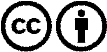 Распространение и переработка желательно с указанием названия! При этом материал не может быть представлен вне контекста. Учреждения, финансируемые за счет государственных средств, не могут пользоваться ими без консультации. Нарушения могут преследоваться по закону.